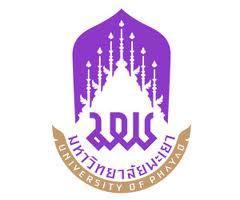 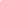 แบบเสนอชื่อบุคลากรดีเด่น มหาวิทยาลัยพะเยา ประจำปี พ.ศ. ๒๕๖๔----------------------------------๑. สายบริหาร 	๑.๑ ผู้ได้รับการเสนอชื่อ บุคลากรดีเด่นสายบริหาร  □ กลุ่มรองอธิการบดี / คณบดี/ เทียบเท่า ได้แก่ ............................................................................................................................ตำแหน่งบริหาร/ตำแหน่งงาน......................................................................................มือถือ................................................................ E-mail ............................................	๑.๒ ผู้ได้รับการเสนอชื่อ บุคลากรดีเด่นสายบริหาร  □ กลุ่มผู้ช่วยอธิการบดี/รองคณบดี/รองหัวหน้าส่วนงาน/ ผู้อำนวยการกอง / ผู้ช่วยคณบดีได้แก่ ............................................................................................................................ตำแหน่งบริหาร/ตำแหน่งงาน......................................................................................มือถือ................................................................ E-mail ............................................	๑.๓ ผู้ได้รับการเสนอชื่อ บุคลากรดีเด่นสายบริหาร  □ กลุ่มประธานหลักสูตร ได้แก่ ............................................................................................................................ตำแหน่งบริหาร/ตำแหน่งงาน......................................................................................มือถือ................................................................ E-mail ............................................	๑.๔ ผู้ได้รับการเสนอชื่อ บุคลากรดีเด่นสายบริหาร  □ กลุ่มหัวหน้าสำหนักงาน/หัวหน้างานได้แก่ ............................................................................................................................ตำแหน่งบริหาร/ตำแหน่งงาน......................................................................................มือถือ................................................................ E-mail ............................................-๒-๒. บุคลากรดีเด่นสายวิชาการ (โปรดระบุ)๒.๑ ผู้ได้รับการเสนอชื่อ บุคลากรดีเด่นสายวิชาการ  (โปรดระบุ 🗹 สาขาที่เสนอชื่อ)□ สาขาวิทยาศาสตร์เทคโนโลยี □ สาขาวิทยาศาสตร์สุขภาพ □ สาขาสังคมศาสตร์ □ สาขามนุษยศาสตร์ สาขาศิลปกรรมศาสตร์ ได้แก่ ............................................................................................................................ตำแหน่งบริหาร/ตำแหน่งงาน......................................................................................มือถือ................................................................ E-mail ............................................๒.๒ ผู้ได้รับการเสนอชื่อ บุคลากรดีเด่นสายวิชาการ  □ สาขารับใช้สังคมได้แก่ ตำแหน่งบริหาร/ตำแหน่งงาน......................................................................................มือถือ................................................................ E-mail ............................................๓. บุคลากรดีเด่นสายสนับสนุน (โปรดระบุ)๓.๑ ผู้ได้รับการเสนอชื่อ บุคลากรดีเด่นสายสนับสนุน  □ ด้านบริการ  	ได้แก่ ............................................................................................................................ตำแหน่งบริหาร/ตำแหน่งงาน......................................................................................มือถือ................................................................ E-mail ............................................๓.๒ ผู้ได้รับการเสนอชื่อ บุคลากรดีเด่นสายสนับสนุน  □ ด้านวิชาชีพ 	ได้แก่ ............................................................................................................................ตำแหน่งบริหาร/ตำแหน่งงาน......................................................................................มือถือ................................................................ E-mail ............................................๓.๓ ผู้ได้รับการเสนอชื่อ บุคลากรดีเด่นสายสนับสนุน  □ ด้านสร้างสรรค์นวัตกรรม	ได้แก่ ............................................................................................................................ตำแหน่งบริหาร/ตำแหน่งงาน......................................................................................มือถือ................................................................ E-mail ............................................-๓-***ผู้ประสานงาน	.............................................................................................................................เบอร์มือถือ	.............................................................................................................................E-mail	.............................................................................................................................            ลายมือชื่อผู้เสนอ                      (……………………………………………………………………)	ตำแหน่ง   ................................................................................            	หน่วยงาน  …………........………………………………………………...…………..                วันที่……... เดือน ………………............. พ.ศ. ……………หมายเหตุในแต่ละหน่วยงานมีสิทธิเสนอชื่อบุคลากรดีเด่นสายบริหารได้กลุ่มละไม่เกิน ๑ คนในแต่ละหน่วยงานมีสิทธิเสนอชื่อบุคลากรดีเด่นสายวิชาการได้ไม่เกิน ๑ คนในแต่ละสาขา รวมไม่เกิน ๒ คน แยกตามสาขา ได้แก่ สาขาวิทยาศาสตร์เทคโนโลยี หรือ สาขาวิทยาศาสตร์สุขภาพ หรือ สาขาสังคมศาสตร์ หรือ สาขามนุษยศาสตร์ สาขาศิลปกรรมศาสตร์ สาขารับใช้สังคมในแต่ละหน่วยงานมีสิทธิเสนอชื่อบุคลากรดีเด่นสายสนับสนุนได้ด้านละไม่เกิน ๒ คนหน่วยงานอาจใช้แบบฟอร์มนี้ หรือจัดทำเป็นบันทึกข้อความสรุปเพื่อนำส่งแทน โดยระบุประเภทรางวัลและ/หรือกลุ่มรางวัล พร้อมข้อมูลที่เกี่ยวข้องให้ครบถ้วน